	Dnia 25 i 26 IV 2018 w hali sportowej ZSTE w Myślenicach odbyły się zawody piłki siatkowej i tenisa stołowego.	W zawodach brało udział 20 drużyn, które zostały rozlosowane do trzech grup, w których mecze rozegrane były systemem  „każdy z każdym”. Nasi uczestnicy zajęli miejsce IV zarówno w piłce siatkowej jak i tenisie stołowym.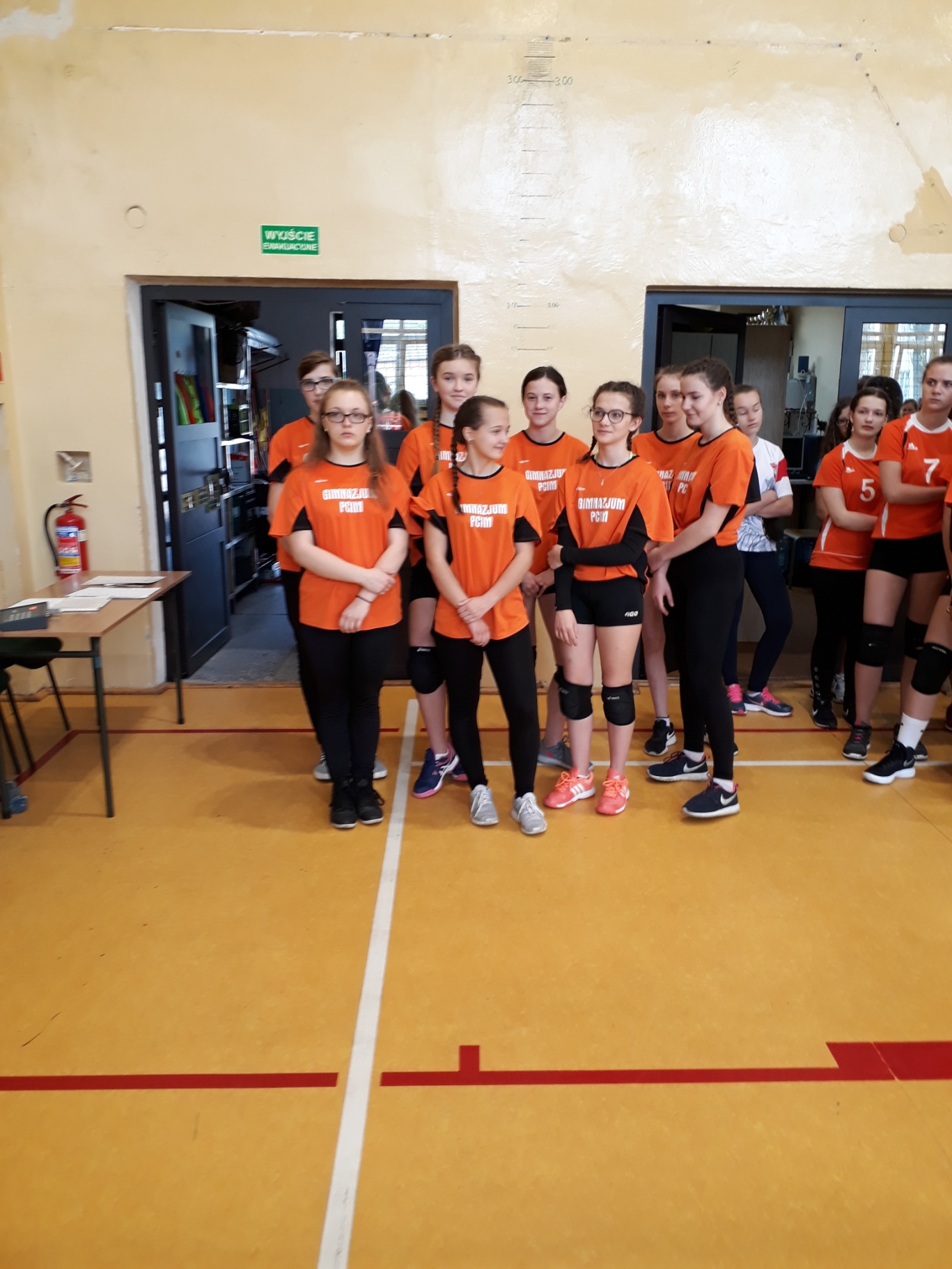 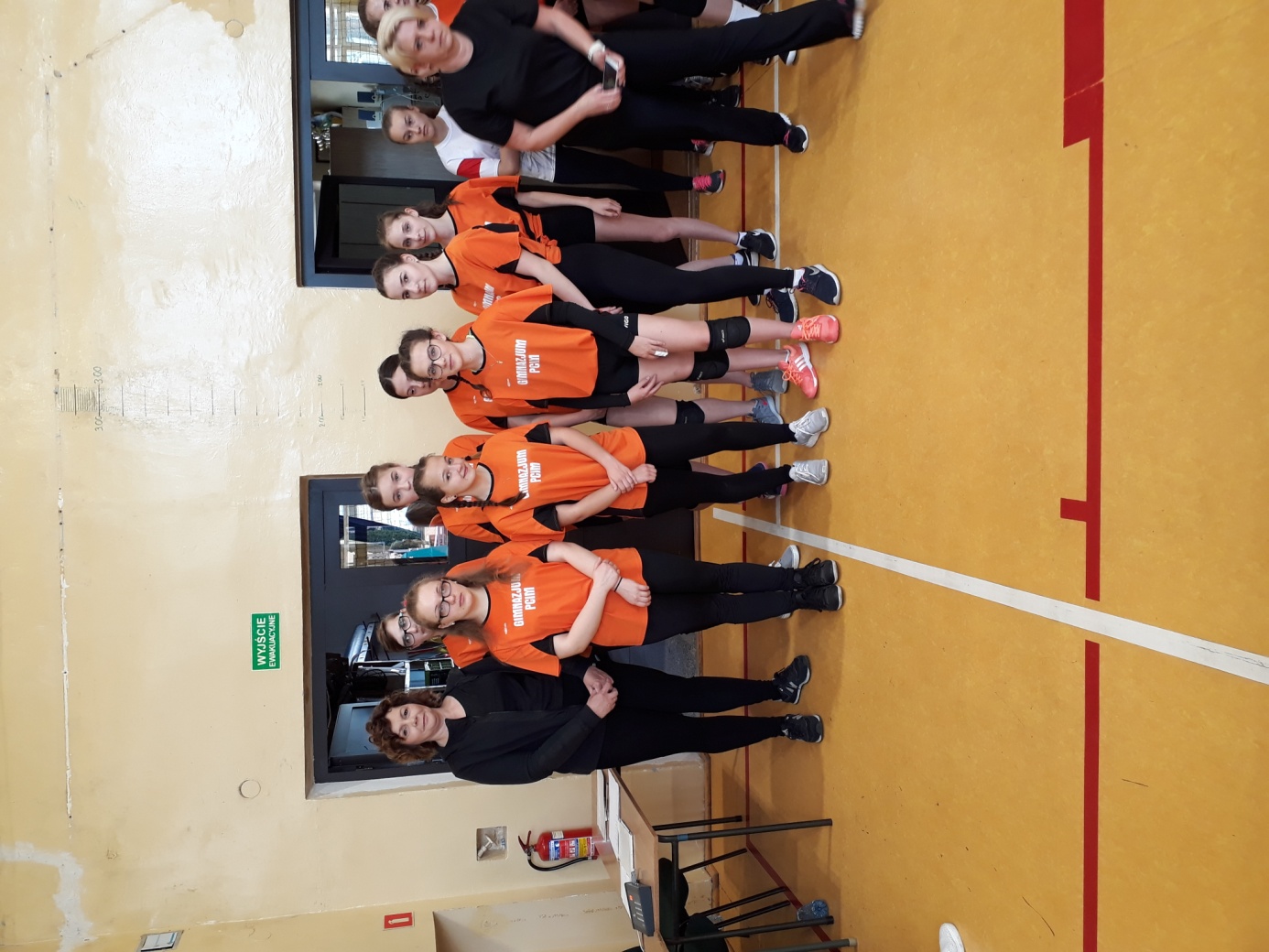 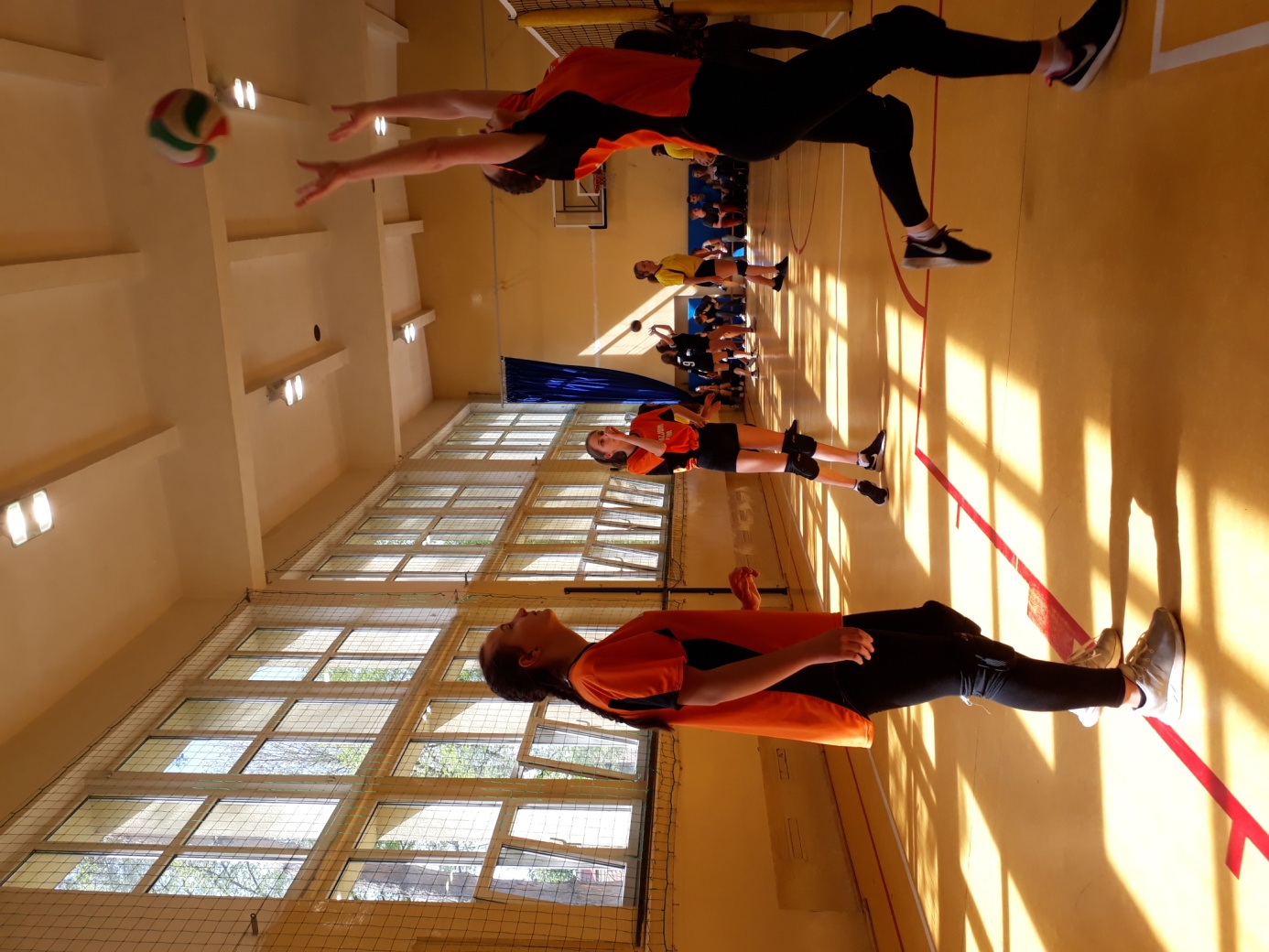 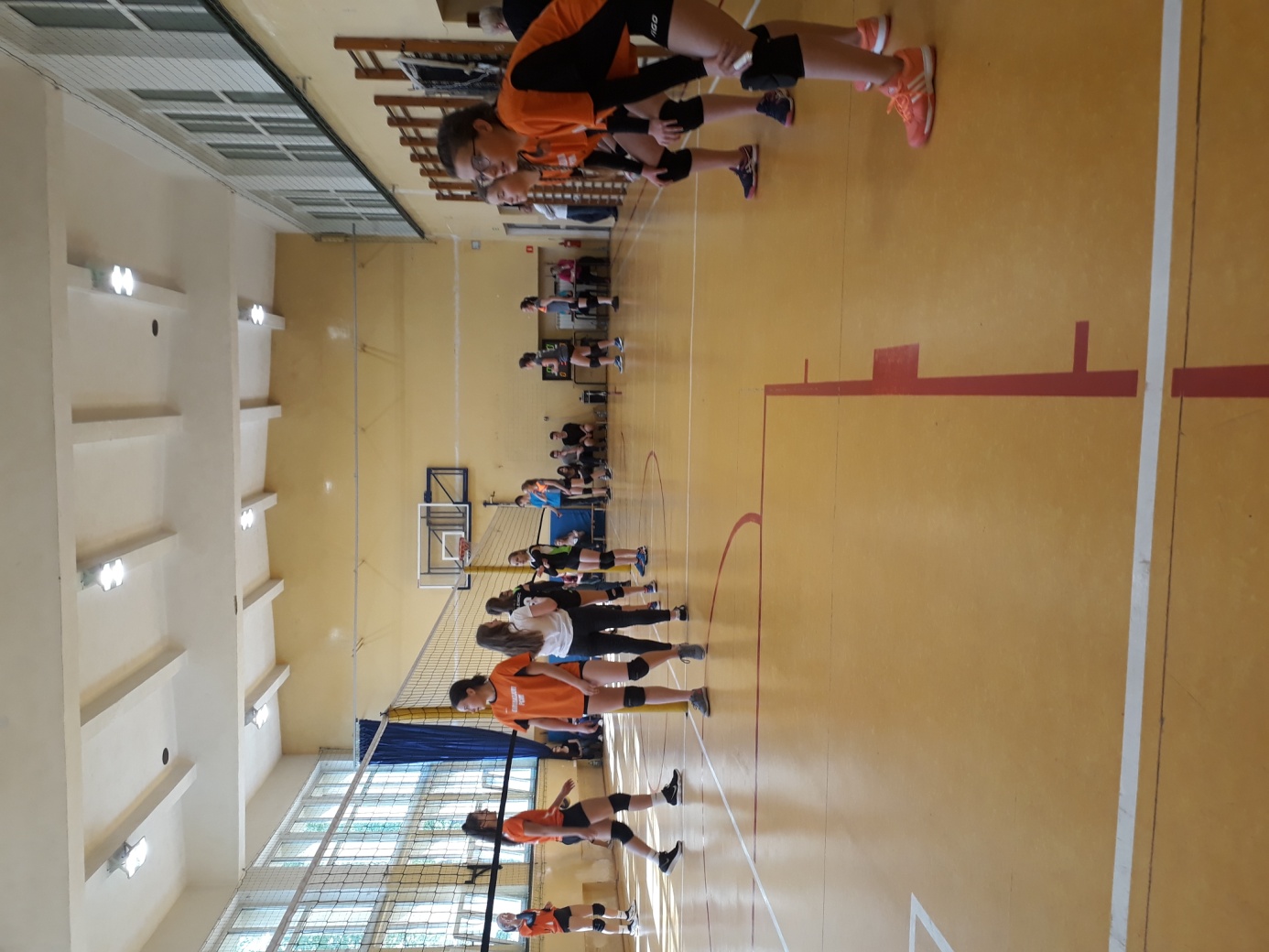 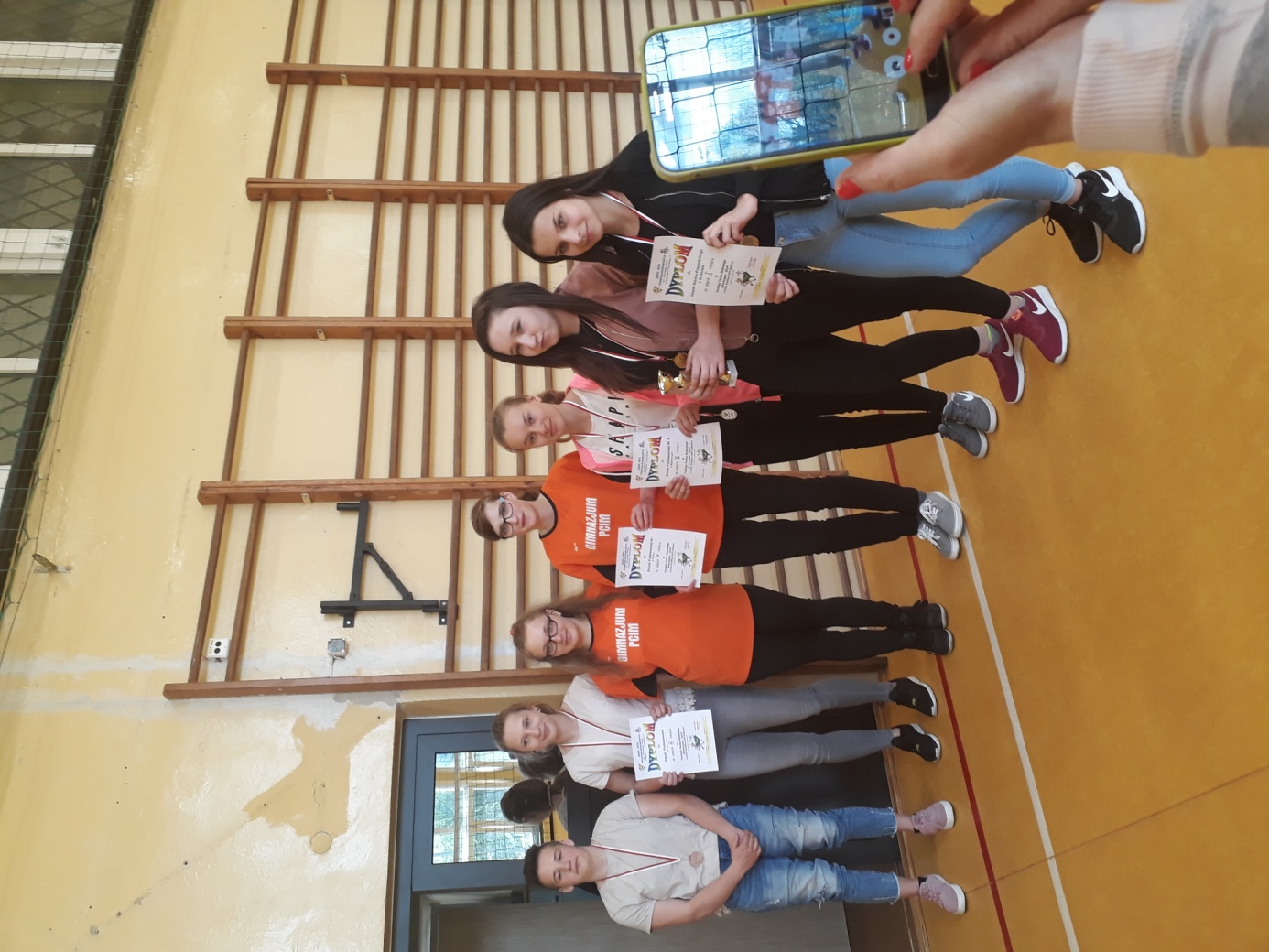 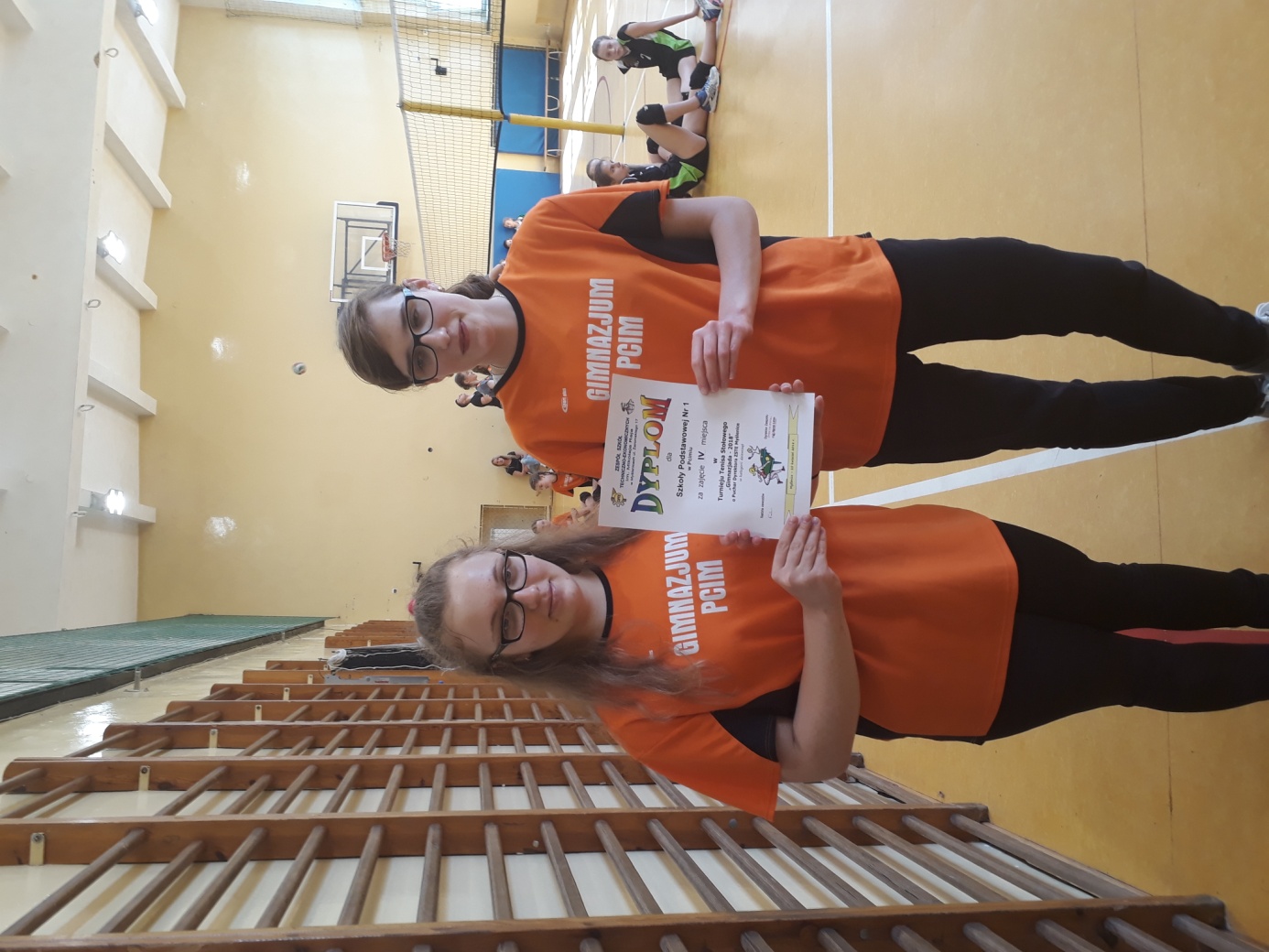 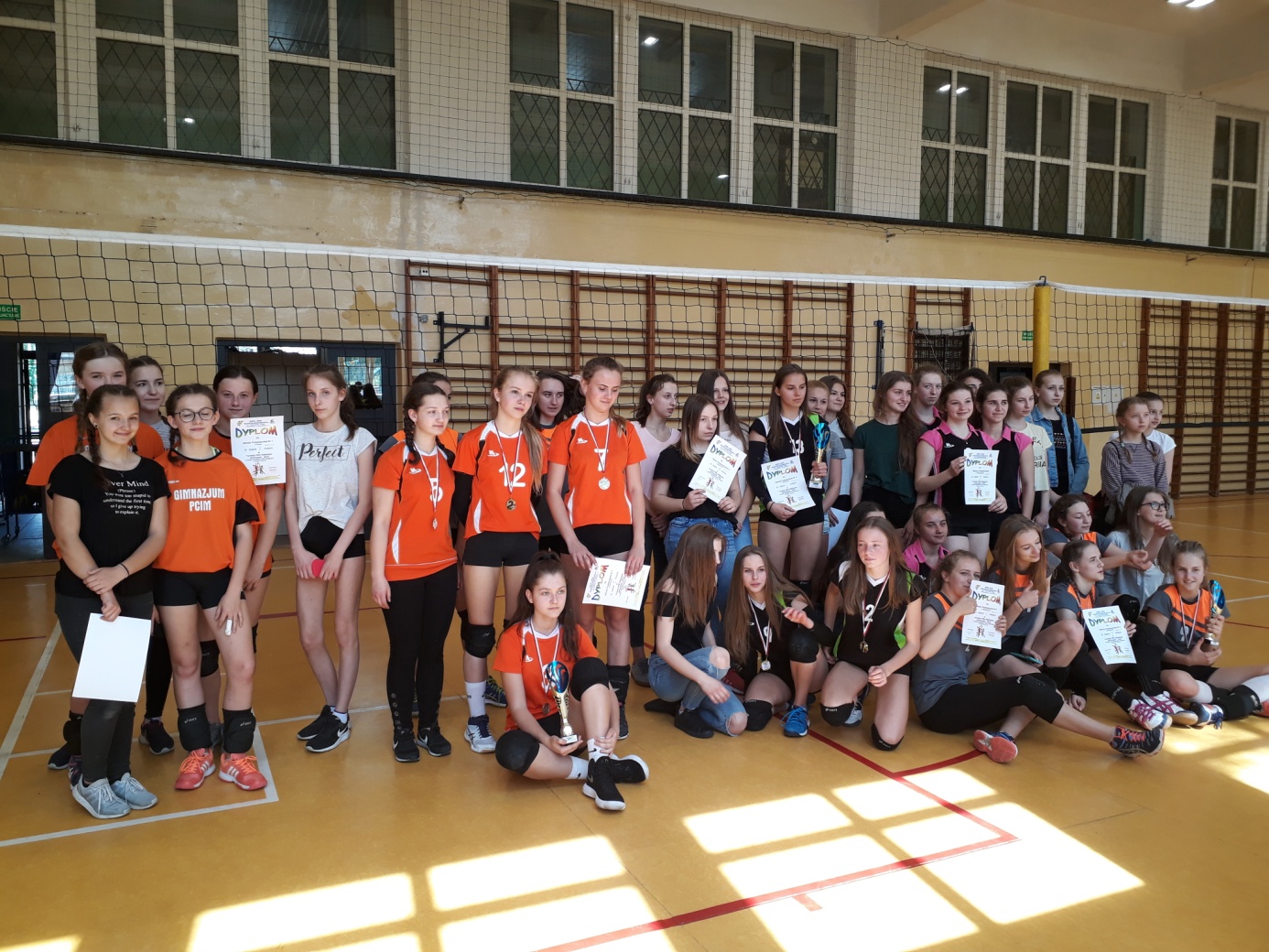 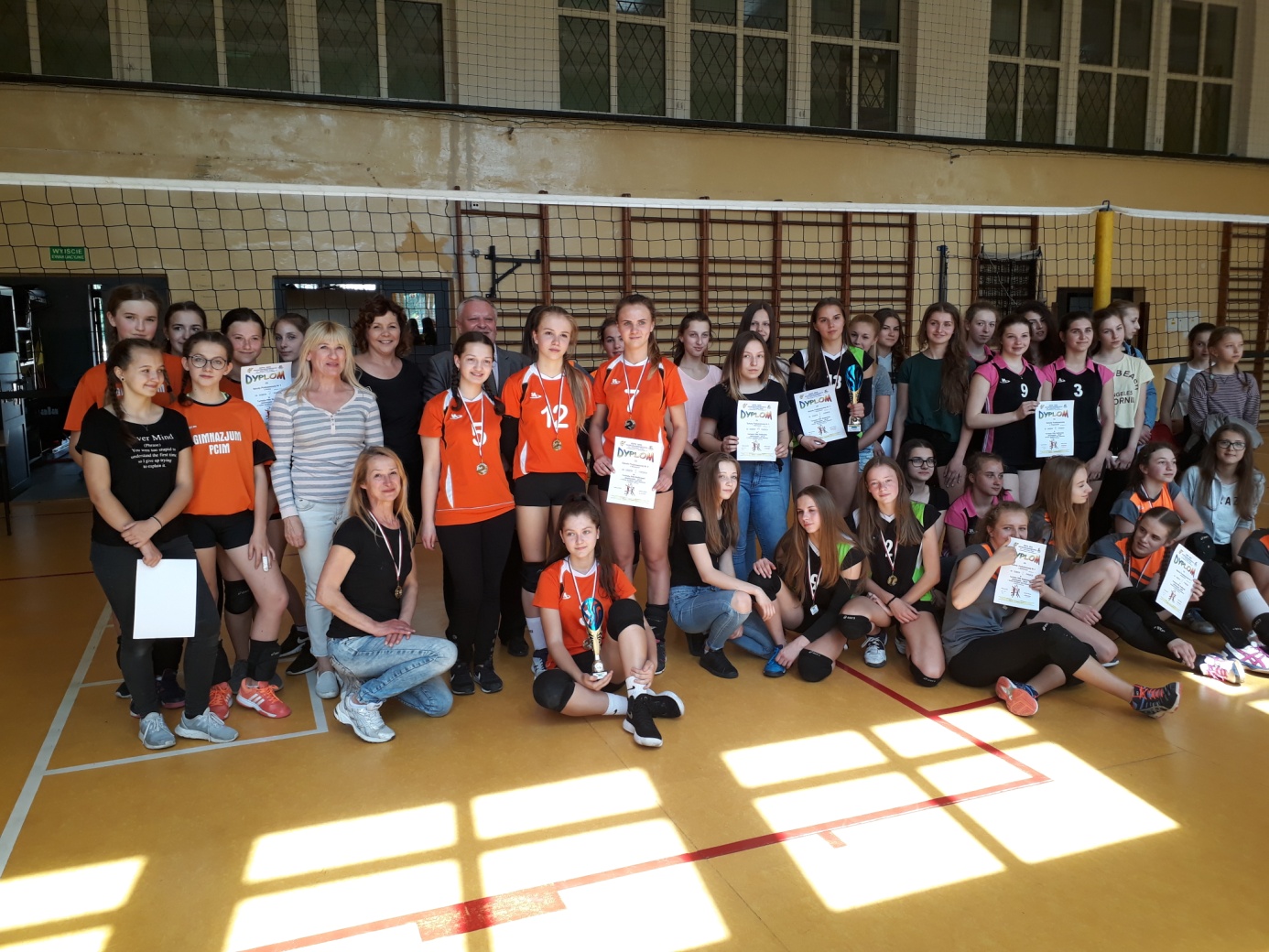 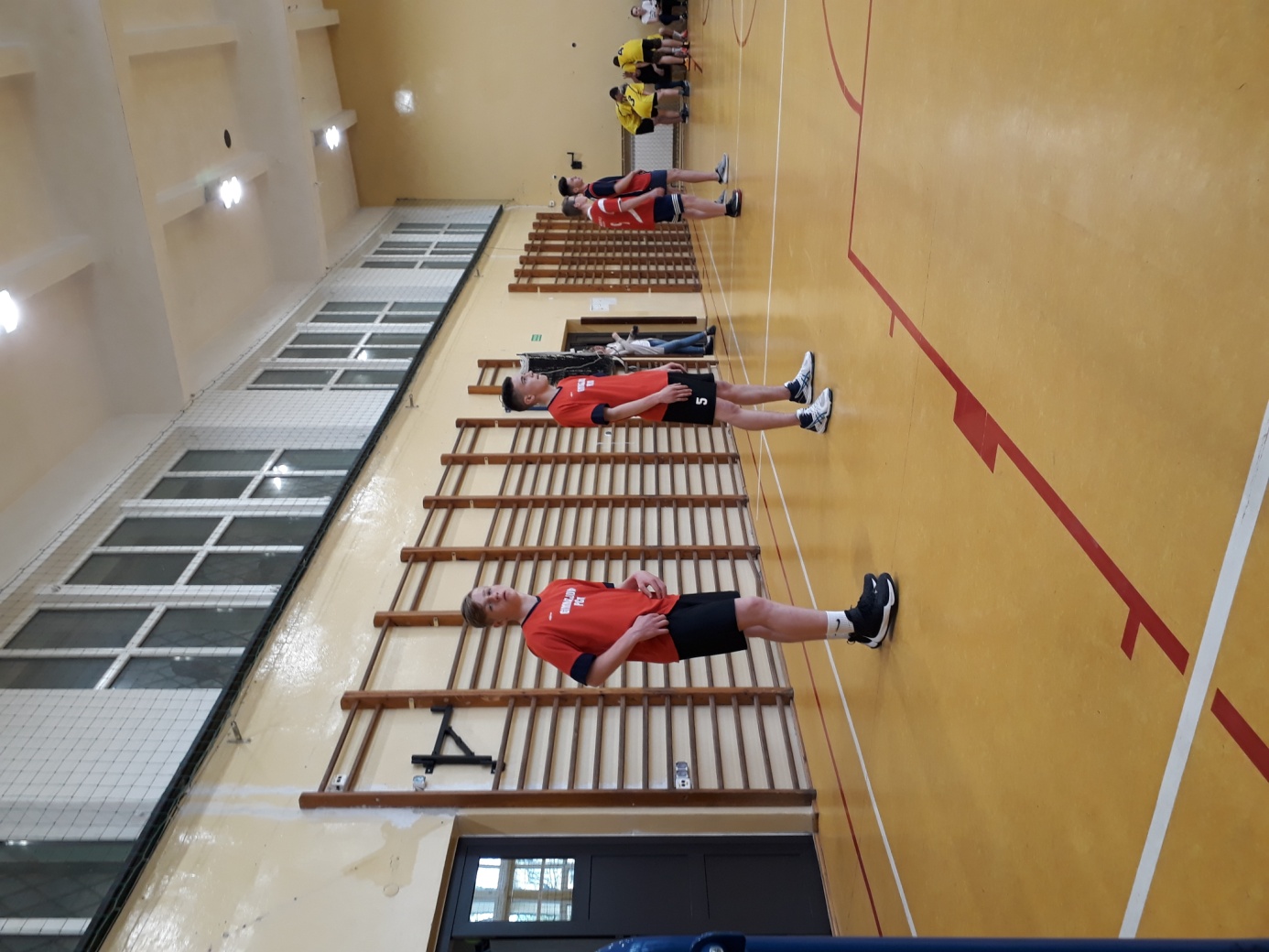 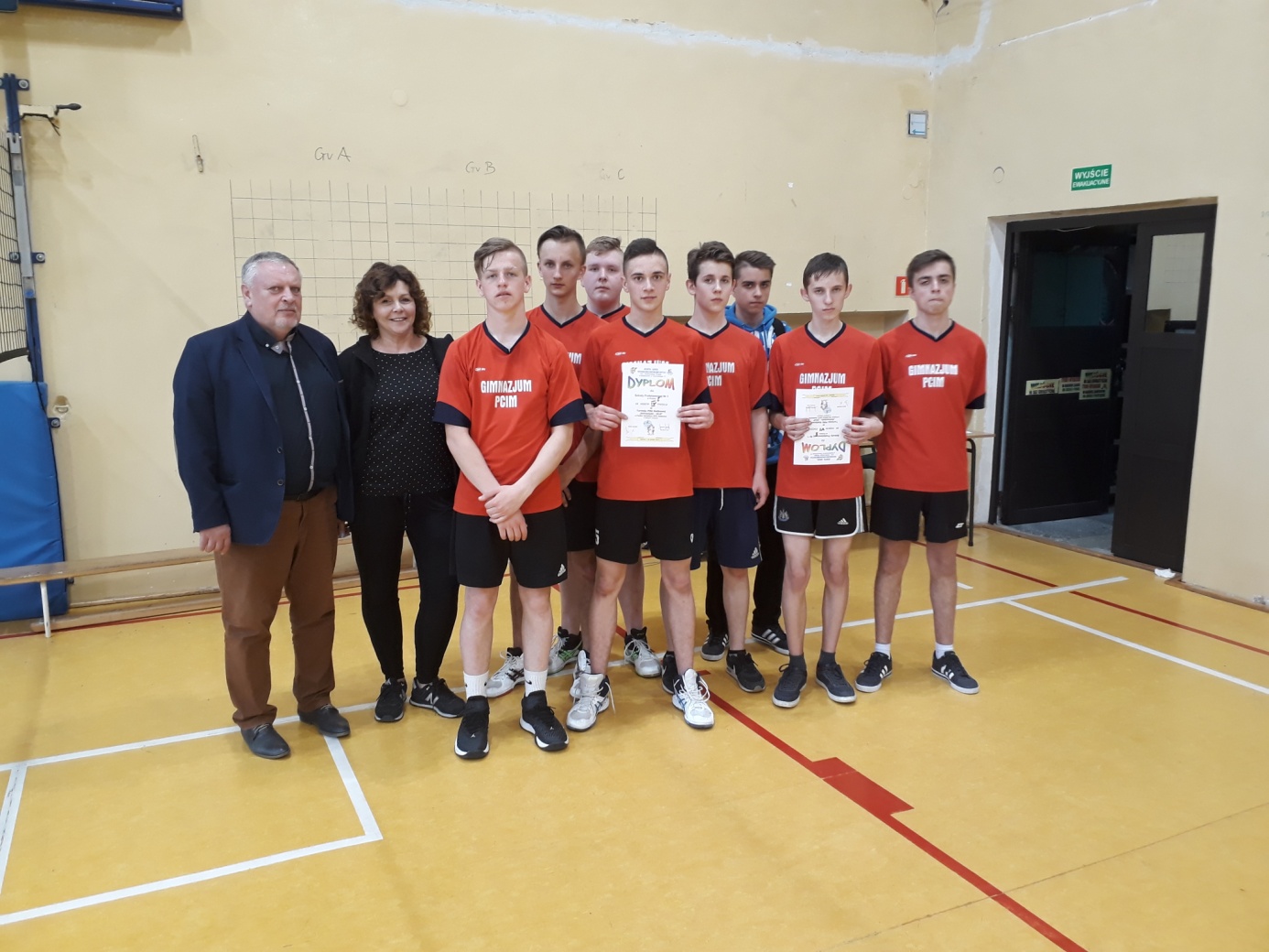 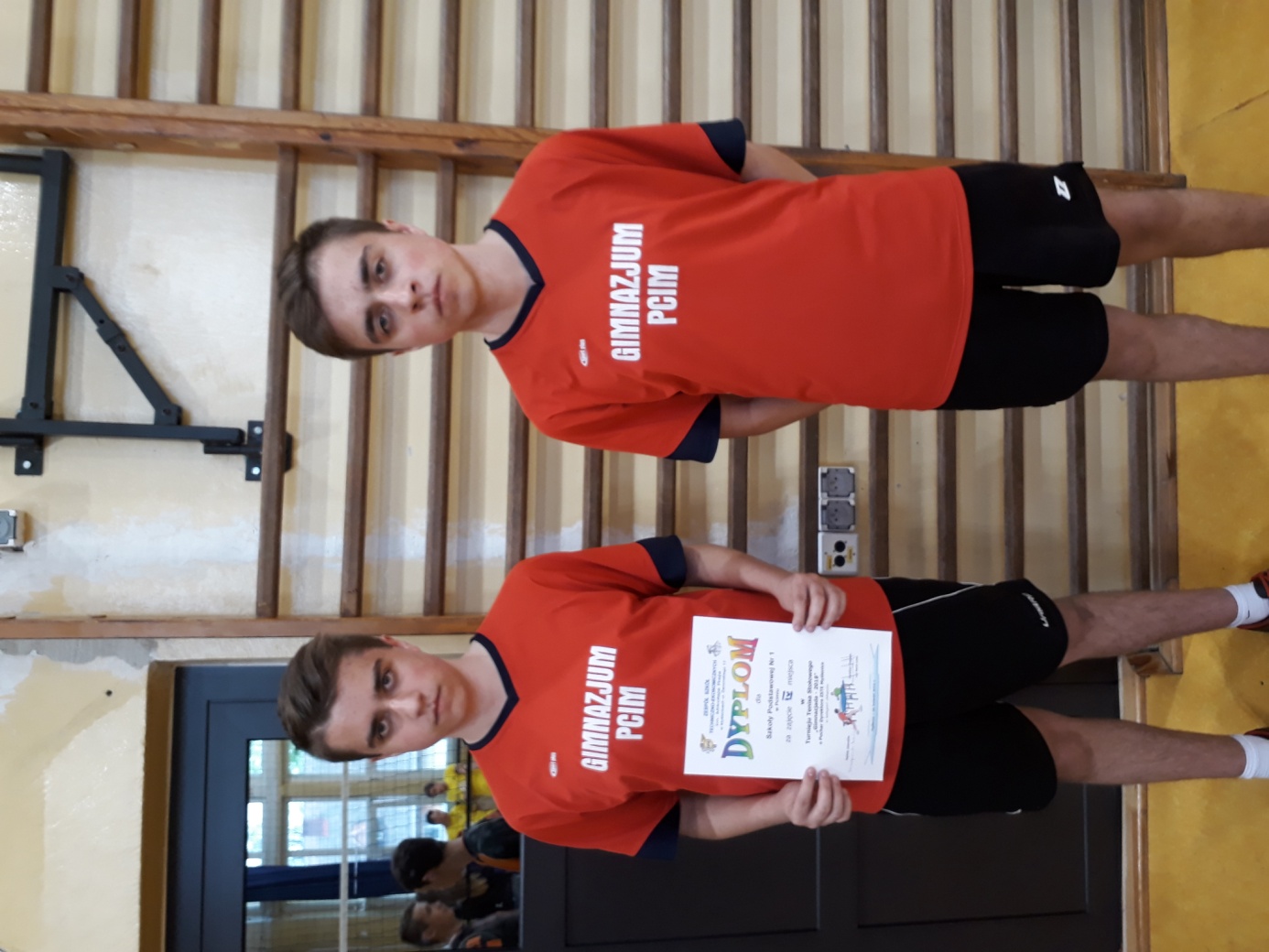 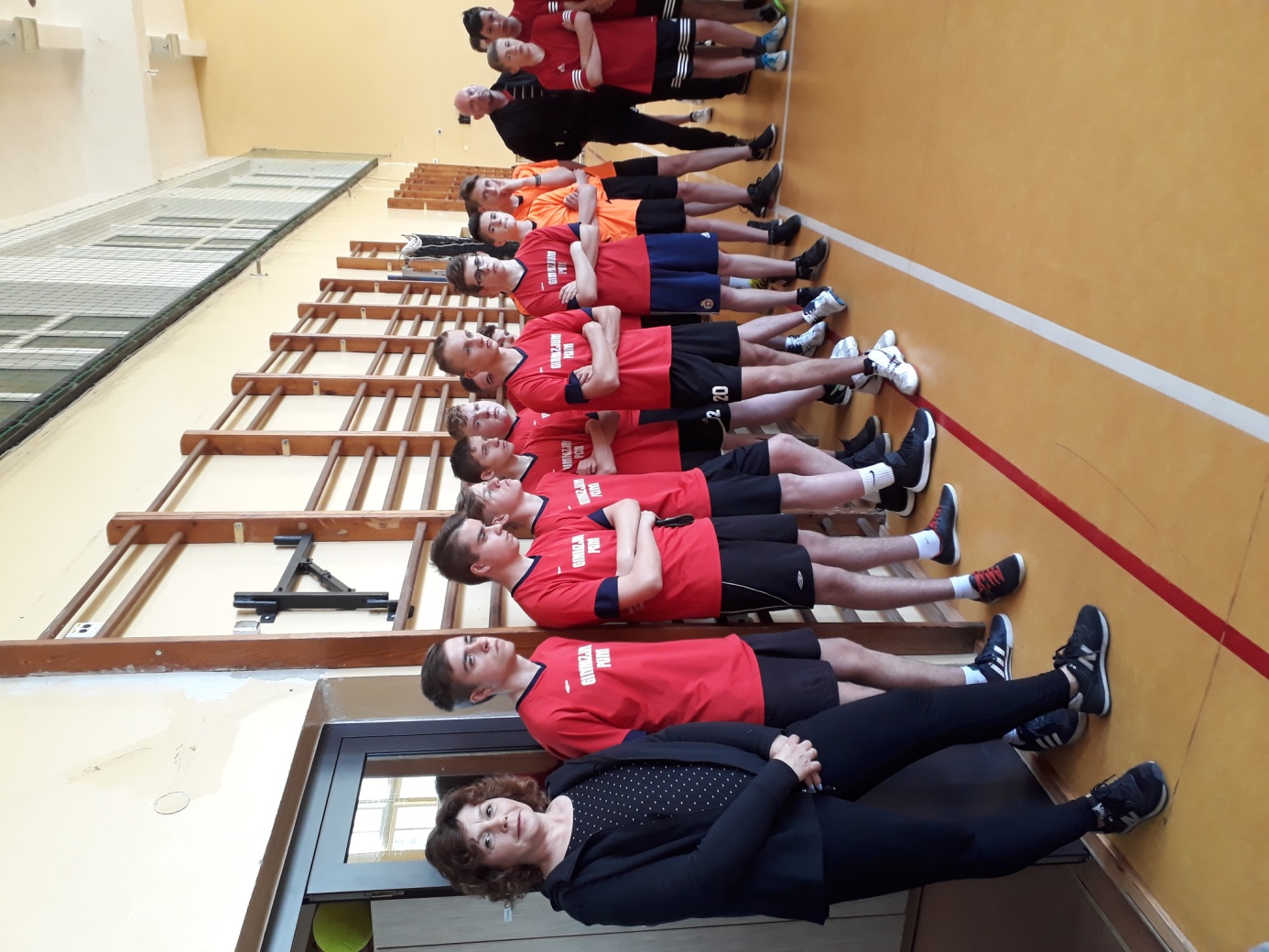 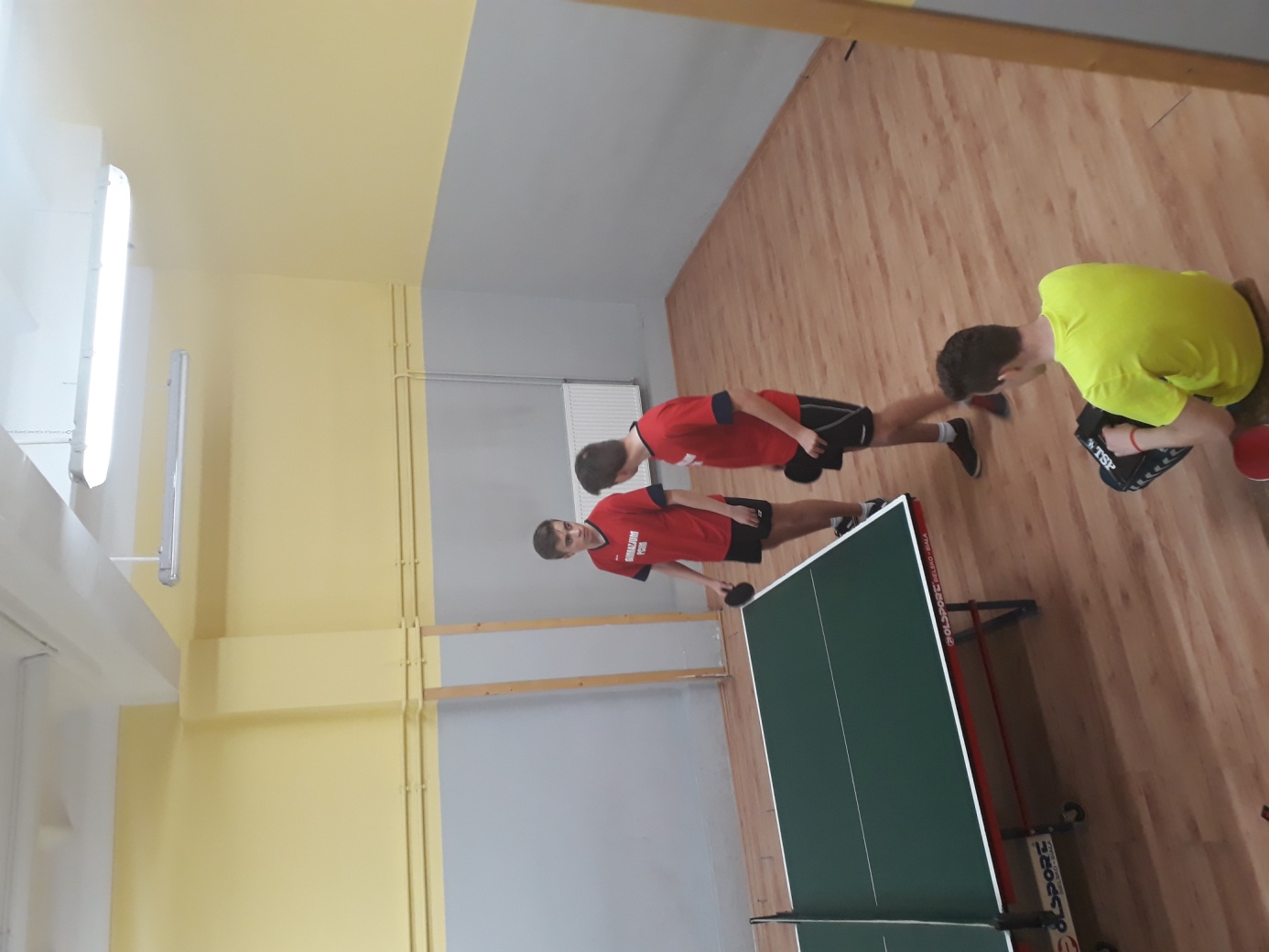 